 Малогабаритная строительная техника.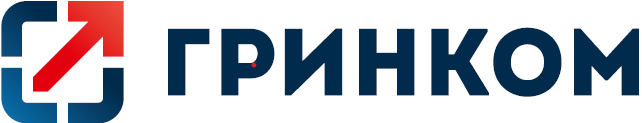 Средства малой механизации. Гидравлическое оборудование и инструмент.Проектирование и производство.г. Москва 127422, Москва, ул. Костякова, д.12 тел./факс: +7 (495)150-46-63www.grinkom.ru    info@grinkom.ruОПРОСНЫЙ ЛИСТ НА ИЗГОТОВЛЕНИЕ ГИДРОСТАНЦИИНазначение гидростанции: _______________________________________________________________________________________________________________________________Тип привода гидростанции (электро-, бензо-, дизель, пневмо-) ______________________Характеристики приводного двигателя:Электродвигатель: напряжение ____В; фазность _________; ограничение по мощности _____кВт; необходимость взрывозащиты  (да/нет) _______ДВС: тип двигателя (бензин, дизель); тип стартера (ручной, электро); система зимнего пуска (да/нет); наличие топливного бака (да/нет); объем топливного бака _____ л Пневмодвигатель: номинальное давление в пневмосети ___ МПа; подача воздуха ___ м3/мин; наличие блока подготовки воздуха (да/нет);  Количество постов гидростанции (напорных линий) _______________________________Номинальное давление рном, МПа _______________________________________________Подача рабочей жидкости, л/мин _______________________________________________Рабочая жидкость (гидравлическая жидкость на нефтяной основе, водно-гликолевая жидкость, другая) ____________________________________________________________Тип управления гидрораспределителями (ручное, электромагнитное, гидравлическое, без распределителя) __________________________________________________________Вид пульта управления (пульт на гидроостанции, кнопочный ПДУ на кабеле, управление по радиоканалу) _____________________________________________________________Длина кабеля ПДУ/эффективное расстояние радиосигнала _________________________Необходимость регулирования расхода __________________________________________Объем маслобака, л ___________________________________________________________Требования по тонкости фильтрации, мкм ________________________________________Необходимость системы подогрева/охлаждения ___________________________________Ограничения по габаритам, ДхШхВ, мм _________________________________________Ограничение по массе, кг ______________________________________________________Режим работы гидростанции ___________________________________________________Требуемый ресурс, час ________________________________________________________Климатические условия работы маслостанции ____________________________________Требуемое количество маслостанций, шт ________________________________________Дополнительные опции: _______________________________________________________________________________________________________________________________________________________________________________________________________________________________________Организация: 		__________________________________Контактное лицо: 		__________________________________Телефон/e-mail:		__________________________________